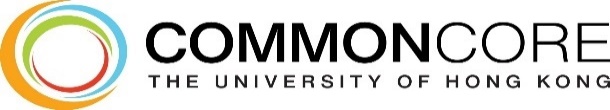 TRANSDISCIPLINARY EXPERIENTIAL PROJECTS
Teacher-initiated Project ProposalTerms and conditions: https://commoncore.hku.hk/experiential-learning/Number of Students ParticipantsLocation(s) of projectProposed Date(s)D. Budget (Refer Terms and Conditions)D. Budget (Refer Terms and Conditions)D. Budget (Refer Terms and Conditions)Description Amount (HK$)Other Source of FundingTotal Budget:Total Funding from Alternative Sources:Total Budget Requested: E. Deliverables(Example: written or digital works, audio-visual or multimedia outputs, art-works, articles)F. Declaration F. Declaration F. Declaration F. Declaration I hereby declare that:all funding received from/being applied from other source of funding for this proposed project/activity have been fully disclosed in this application.this proposed project/activity does not duplicate, and is not closely aligned with, my Final Year Project or any assessments for course work.I understand that plagiarism and falsification of data are serious academic misconduct, and have read and understood the University’s "Regulations Governing Students' Academic Conduct Concerning Assessment". should there be any deviation in implementation of the proposed project/activity after funding approval, I would inform the Common Core Office in time for endorsement.I understand that funding will be provided in the form of reimbursement upon the Common Core Office within two (2) months after project’s conclusion and receipt of:a clear project financial breakdown with receipts (original copies) of individual expenses items attached;i) a 2-minute video and at least 5 photos documenting the experiential experience; and ii) a completed end-of-programme questionnaireI have read and understood the University’s Policy on Research Integrity (for research projects) and Common Core’s terms and conditions on https://commoncore.hku.hk/experiential-learning/I hereby declare that:all funding received from/being applied from other source of funding for this proposed project/activity have been fully disclosed in this application.this proposed project/activity does not duplicate, and is not closely aligned with, my Final Year Project or any assessments for course work.I understand that plagiarism and falsification of data are serious academic misconduct, and have read and understood the University’s "Regulations Governing Students' Academic Conduct Concerning Assessment". should there be any deviation in implementation of the proposed project/activity after funding approval, I would inform the Common Core Office in time for endorsement.I understand that funding will be provided in the form of reimbursement upon the Common Core Office within two (2) months after project’s conclusion and receipt of:a clear project financial breakdown with receipts (original copies) of individual expenses items attached;i) a 2-minute video and at least 5 photos documenting the experiential experience; and ii) a completed end-of-programme questionnaireI have read and understood the University’s Policy on Research Integrity (for research projects) and Common Core’s terms and conditions on https://commoncore.hku.hk/experiential-learning/I hereby declare that:all funding received from/being applied from other source of funding for this proposed project/activity have been fully disclosed in this application.this proposed project/activity does not duplicate, and is not closely aligned with, my Final Year Project or any assessments for course work.I understand that plagiarism and falsification of data are serious academic misconduct, and have read and understood the University’s "Regulations Governing Students' Academic Conduct Concerning Assessment". should there be any deviation in implementation of the proposed project/activity after funding approval, I would inform the Common Core Office in time for endorsement.I understand that funding will be provided in the form of reimbursement upon the Common Core Office within two (2) months after project’s conclusion and receipt of:a clear project financial breakdown with receipts (original copies) of individual expenses items attached;i) a 2-minute video and at least 5 photos documenting the experiential experience; and ii) a completed end-of-programme questionnaireI have read and understood the University’s Policy on Research Integrity (for research projects) and Common Core’s terms and conditions on https://commoncore.hku.hk/experiential-learning/I hereby declare that:all funding received from/being applied from other source of funding for this proposed project/activity have been fully disclosed in this application.this proposed project/activity does not duplicate, and is not closely aligned with, my Final Year Project or any assessments for course work.I understand that plagiarism and falsification of data are serious academic misconduct, and have read and understood the University’s "Regulations Governing Students' Academic Conduct Concerning Assessment". should there be any deviation in implementation of the proposed project/activity after funding approval, I would inform the Common Core Office in time for endorsement.I understand that funding will be provided in the form of reimbursement upon the Common Core Office within two (2) months after project’s conclusion and receipt of:a clear project financial breakdown with receipts (original copies) of individual expenses items attached;i) a 2-minute video and at least 5 photos documenting the experiential experience; and ii) a completed end-of-programme questionnaireI have read and understood the University’s Policy on Research Integrity (for research projects) and Common Core’s terms and conditions on https://commoncore.hku.hk/experiential-learning/Applicant’s SignatureDate